
Fall 2017
Lab: 12:00 pm - 12:50 pm, Lecture 9:30 am – 10:45 am, WEAC 1232Instructor: Bill Gardner, Assistant Professor
Office:  WAEC 2005 
Email: gardner62@marshall.edu 
Phone: 304-696-2658 
Office Hours: 9:00 am – 10:30 am MWF, 1:00 pm – 2:30 pm WF, and 2:00 pm – 3:00 pm TThCourse Description:Students will explore tools and techniques used to penetrate, exploit and exfiltrate data from computers and networks. – Four (4) credit hoursCourse Learning ObjectivesRequired Textbooks: Penetration Testing: A Hands-On Introduction to Hacking, First Edition by Georgia Weidman, No Starch Press (June 2014), ISBN: 978-1-59327-564-8Google Hacking For Penetration Testers, Third Edition by Johnny Long, Bill Gardner, and Justin Brown, Syngress (December 2015), ISBN: 978-0-12-802982-4Required SoftwareWe will be using the Top Hat (www.tophat.com) classroom response system in class. You will be able to submit answers to in-class questions using Apple or Android smartphones and tablets, laptops, or through text message.  You can visit the Top Hat Overview (https://success.tophat.com/s/article/Student-Top-Hat-Overview-and-Getting-Started-Guide) within the Top Hat Success Center which outlines how you will register for a Top Hat account, as well as providing a brief overview to get you up and running on the system.An email invitation will be sent to you by email, but if don’t receive this email, you can register by simply visiting their course website: https://app.tophat.com/e/053649Note: our Course Join Code is 053649Top Hat will require a paid subscription, and a full breakdown of all subscription options available can be found here: www.tophat.com/pricing. Should you require assistance with Top Hat at any time, due to the fact that they require specific user information to troubleshoot these issues, please contact their Support Team directly by way of email (support@tophat.com), the in-app support button, or by calling 1-888-663-5491.Topics and Methodologies:The following outline delineates the tentative class schedule with topics to be addressed during the course.Assignments: Students are expected to keep up with all assignments.Grading Rubric90-100%          = A     = sustained creative and critical inquiry of subject90-89%            = B     = usually creative and critical inquiry of subject70-79%            = C     = substantial understanding and integration of material60-69%            = D     = adequate general understanding of material00-59%            = F     = below what is expected of a undergraduate studentIn this course you will be given hands-on exercise and writing exercises to complete. In some cases you might have problem completing the assignment because of technical issues. It is important that you document all the steps in the exercise and document what didn’t work for you as well as what did work for you. Complete and well-written documentation is a key part of this course.Exams:There are two exams: the Midterm and the Final. They cover all the course material to that particular point.Evaluation Method:Course grades will be based on a total points system. Your grade will be based on a percentage of the total points possible.Course Point DistributionTotal Points Possible: 600 pointsGrading Policy:Instructor reserves the right to adjust these values based on the overall class performance. Student materials and grades will be returned as soon as graded to the student and can be viewed via MUOnlineExample:Total 578 points578 divided by 600 = 0.961. In the example your grade would be 96%Grading: Final letter grades will be based on the following scale:In the above example your final grade would be 96, which would be a A.Grading Policy:Instructor reserves the right to adjust these values based on the overall class performance.Academic Dishonesty Policy:Academic Dishonesty is defined as any act of a dishonorable nature which gives the student engaged in it an unfair advantage over others engaged in the same or similar course of study and which, if known to the classroom instructor in such course of study, would be prohibited. Academic Dishonesty will not be tolerated as these actions are fundamentally opposed to "assuring the integrity of the curriculum through the maintenance of rigorous standards and high expectations for student learning and performance" as described in Marshall University's Statement of Philosophy.In this course, STUDENTS ARE NOT TO “COPY & PASTE” MATERIAL FROM A SOURCE INTO ANY ASSIGNMENT UNLESS SPECIFICALLY AUTHORIZED BY THE INSTRUCTOR.If you are found cheating on projects or plagiarizing answers from the Internet or other sources (among other things), there will be no second chance. Your penalty is that you will receive a failing grade for the course. In those cases in which the offense is particularly flagrant or where there are other aggravating circumstances, additional, non-academic, sanctions may be pursued through the Office of Judicial Affairs. Notice of an act of academic dishonesty will be reported to the Department Chair, Dean of the College of Science, and to the Office of Academic Affairs. Please refer to the Marshall University Undergraduate Catalog for a full definition of academic dishonesty.Attendance PolicyClass Grade Appeals:Should you wish to appeal a grade, test question, etc, you MUST follow this procedure. You should send an email to me. The title of the email must read “GRADE APPEAL – Assignment Name” (i.e. Storage Quiz, Mid-Term, etc). The body of the email must include the question, question number, your answer, and why you think you deserve credit. For tests and quizzes in Blackboard, this should be done immediately after completion, before you leave class. You can copy and paste this information to make things simple. I will get back to you as soon as possible.Electronic Submission Format:File Names: All electronic submissions must follow this file naming convention: DFIA357_Last Name_First Initial_Assignment Name.doc Example: DFIA357_gardner_b_researchpaper.docCommunicationsPrivate E-mail will be used to make any general announcements, last minute changes, etc. It is mandatory that you monitor your email messages at least once a day. PLEASE ONLY USE MY MARSHALL EMAIL ADDRESS FOR CORRESPONDENCE: gardner62@marshall.edu. DisclaimerThe instructor reserves that right to modify the course schedule and evaluation system should it become necessary for the effective conduct of the course.Policy for Students with DisabilitiesMarshall University is committed to equal opportunity in education for all students, including those with physical, learning and psychological disabilities. University policy states that it is the responsibility of students with disabilities to contact the Office of Disabled Student Services (DSS) in Prichard Hall 117, phone 304 696-2271 to provide documentation of their disability.Following this, the DSS Coordinator will send a letter to each of the student’s instructors outlining the academic accommodation he/she will need to ensure equality in classroom experiences, outside assignment, testing and grading. The instructor and student will meet to discuss how the accommodation(s) requested will be provided. For more information, please visit http://www.marshall.edu/disabled or contact Disabled Student Services Office at Prichard Hall 11, phone 304-696-2271.University Policies:By enrolling in this course, you agree to the University Policies listed below. Please read the full text of each policy be going to www.marshall.edu/academic-affairs and clicking on “Marshall University Policies.” Or, you can access the policies directly by going to http://www.marshall.edu/academic-affairs/?page_id=802Academic Dishonesty/ Excused Absence Policy for Undergraduates/ Computing Services Acceptable Use/ Inclement Weather/ Dead Week/ Students with Disabilities/ Academic Forgiveness/ Academic Probation and Suspension/ Academic Rights and Responsibilities of Students/ Affirmative Action/ Sexual HarassmentDead Week(SR-90-91-(95) 247 ASCR) The last five class days of the fall and spring semesters shall be designated as DEAD WEEK for undergraduate students. Examinations that are designated as 15% or more of the final course grade may not be given during this period. Major papers and/or projects defined as 15% or more of the final course grade may be assigned during this period only if stipulated in the official course syllabus which is to be distributed at the beginning of the semester. Night classes, laboratories, freshmen English composition courses, and any classes meeting once a week shall be exempt from the requirements. New material and make-up examinations may be introduced or conducted during the DEAD WEEK. DEAD WEEK is not intended to be incorporated in the summer sessions of the University.COS IT AgreementYou must agree to the COS IT Agreement to access the labs in the course: http://www.marshall.edu/cosweb/agreements/?a=j3qw3.COS Software StoreThe College of Science and Marshall University maintains agreements with various software publishers to provide software for its computer labs as well as for its faculty, staff, and students. Students enrolled in COS courses are eligible to receive a variety of software applications at no cost for use in their academic endeavors. This includes many of the same applications used in COS courses. You can find this information and more on the COS Web site at http://www.marshall.edu/cos/software/Social Networking:Follow me on: Facebook: https://www.facebook.com/oncee Twitter: @oncee Linkedin: www.linkedin.com/in/304blogs/Other Twitter accounts to follow:Twitter:: @MUDigForensics and @AppyIDEOther websites of interest:Appalachian Institute of Digital Evidence - http://www.appyide.org Department of Forensic Sciences - http://www.marshall.edu/forensicsciences/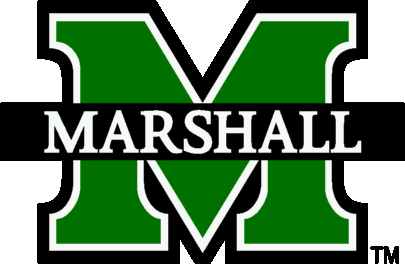 Digital Forensics and Information Assurance 357
Network Penetration and Attack
Course Syllabus Course Student Learning OutcomesHow students will practice each outcome in this CourseHow student achievement of each outcome will be assessed in this CourseDemonstrate the use of common tools used in penetration testing.Textbook and online readings. Hands-on laboratory and writing exercises. Creation of a final report based on the final exercise in the course.Module 0, Laboratory Exercise 2, Laboratory Exercise 3, Quiz 1, Exercise 3, Exercise 4, Midterm Project, and Final ProjectExplain what a penetration test is and how it is used to secure networks.Textbook and online readings. Hands-on laboratory and writing exercises. Creation of a final report based on the final exercise in the course.Writing Assignment 1, Laboratory Exercises, Midterm Project, and Final ProjectDescribe how vulnerabilities are found and how they can impact the financial bottom line of a typical organizationTextbook and online readings. Hands-on laboratory and writing exercises. Creation of a final report based on the final exercise in the course.Module 4, Laboratory Exercise 2, Exercise 3, Exercise 4, Midterm Project, and Final ProjectDemonstrate the use of the Penetration Testing Execution Standard in penetration testing.Textbook and online readings. Hands-on laboratory and writing exercises. Creation of a final report based on the final exercise in the course.Module 4, Laboratory Exercise 2, Laboratory Exercise 3, Quiz 1, Exercise 3, Exercise 4, Midterm Project, and Final ProjectRecognize the difference between penetration testing and vulnerability assessment.Textbook and online readings. Hands-on laboratory and writing exercises. Creation of a final report based on the final exercise in the course.Laboratory Exercise 3, Module 4, Exercise 4, Midterm Project, and Final ProjectWeekTopicsWeek 1Module 0 - Introduction and Virtual MachinesWeek 2Module 1- What is Penetration TestingWeek 3Module 2- ReconWeek 4Module 2­ ReconWeek 5Module 3­ScanningWeek 6Module 4­ ExploitationWeek 7Module 4­ Exploitation Week 8Midterm Exam, Module 4­ Exploitation Week 9Module 5­ Social EngineeringWeek 10Module 6­ Web-Based ExploitationWeek 11Module 7­ Maintaining AccessWeek 12Module 7­ Maintaining AccessWeek 13Module 8- Wrapping up the Penetration TestWeek 14Module 8- Wrapping up the Penetration TestWeek 15Module 8- Wrapping up the Penetration TestMidterm Project200 ptsFinal Project200 ptsLab Exercises/Quizzes200 pts90­100A80­89B70­79C60­69D0­59FRegular attendance in this class is crucial to your success as a student. The only way to benefit from class discussions and hands-on learning activities is to be here. Being present and on time for all class meetings is expected.  Period.EXCUSED ABSENCES1. 	University-sponsored academic activities (performing arts, debate and individual events, honors classes, ROTC); official athletic events; other university activities (student government).2. 	Student Illness or Critical Illness/Death in the Immediate Family:” Immediate Family” is defined as a spouse/life partner, child, parent, legal guardian, sibling, grandparent or grand- child. *Routine doctor appointments are not excused.  Appointments should be scheduled around your classes.3. 	Short-Term Military Obligation4. 	Jury Duty or Subpoena for Court Appearance5. 	Religious HolidaysStudent’s Responsibility·       Provide appropriate documentation to Dean of Student Affairs for excused absence.  Learn how the process works here:  http://www.marshall.edu/student-affairs/excused-absence-form/·       Request opportunity to complete missed work immediately upon return to class.·       Be aware that excessive absences—whether excused or unexcused—may affect your ability to earn a passing grade.·   	Regardless of the nature of the excused absence, you are responsible for completing all coursework prior to the end of the semester.Make-up work for Excused AbsencesBecause this course is an interactive class, students who miss class due to University-excused activities will be provided with an alternative assignment that connects to the activities in the missed class session.UNEXCUSED ABSENCES·       If you miss two classes, I will issue a warning.·       If you miss a third class:·    You will receive an automatic one letter grade deduction in the course.·    We will conference to discuss your standing and develop a plan of improvement. If you meet its criteria, you may have the chance to earn back the letter grade deduction.·       If you miss a fourth class, the previous letter grade deduction stands, regardless of improvement plan results.·       Subsequent missed classes will result in an additional letter grade deduction for each absence.